 Паразитологическое  исследование кала Основные правила:
      Правильная тара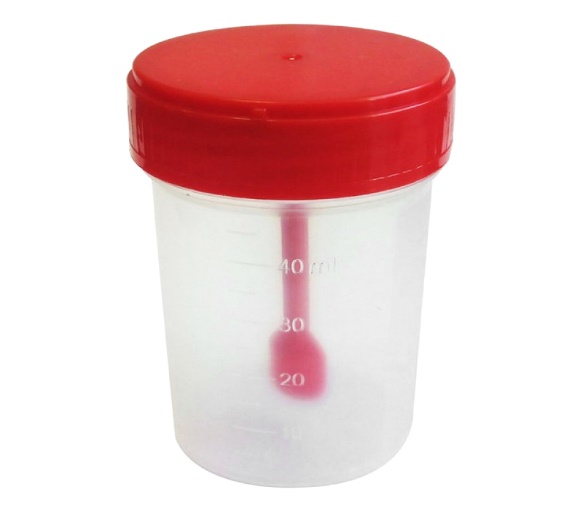  (стерильный пластиковый контейнер);
     Необходимое количество (от чайной до столовой ложки);
     Соблюдение срока хранения (до 24 часов, в условиях холодильника);Для обнаружения подвижных       форм (трихомонад и лямблий)  желательно свежий кал
— Дополнительный выбор диагностического метода (в зависимости от предположения наличия того или иного вида паразита ). Яйца простейших и гельминтов выделяются не постоянно, поэтому важно понимать, что однократный отрицательный результат не даёт никакой гарантии в том, что животное не заражено паразитами. У гельминтов отличаются циклы развития, тропизм, время созревания и порядок выделения яиц в окружающую среду. Поэтому рекомендуется трехкратное исследование кала !! (интервал 3-5 дней);